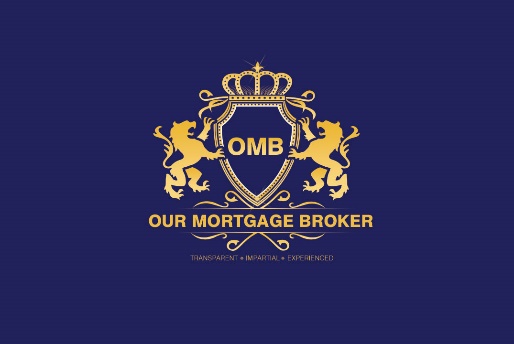 Our Mortgage Broker Ltd Occupancy DeclarationUse of the Main Residential PropertyThis is a main residential mortgage which is a mortgage for a property you live in and use as your main residential on a permanent basis or a as a second property that you use to live in for work or leisure purposes. This type of mortgage is not to be used for a property that you intend to let out as a rental property to tenants to generate a rental income. If you take out this kind of mortgage with the immediate intention of renting the property out you could be considered in breach of the mortgage offer conditions. If at some time in the future or for unforeseen circumstances the use of your main residential property changes to a rental property you must inform the lender of any change of status in the use of your main residential property so that the lender can assess the situation and consider a consent to let. Use of the BTL property.A BTL mortgage is a special product for Landlords only and the property in question has to be let out for rental income to tenants.The tenants cannot be a family member nor can the landlord / BTL Mortgage Account holder live in the BTL property as his or her main residential. If any of these events occur this could be treated as a breach of the mortgage conditions and the lender could withdraw the mortgage offer.I, ____________________________________ and ____________________________ (client) confirm that this property will be used as (tick as appropriate):a residential buy to let property in line with the mortgage product we’re applying for.Signed by client: Signed by client: Date: